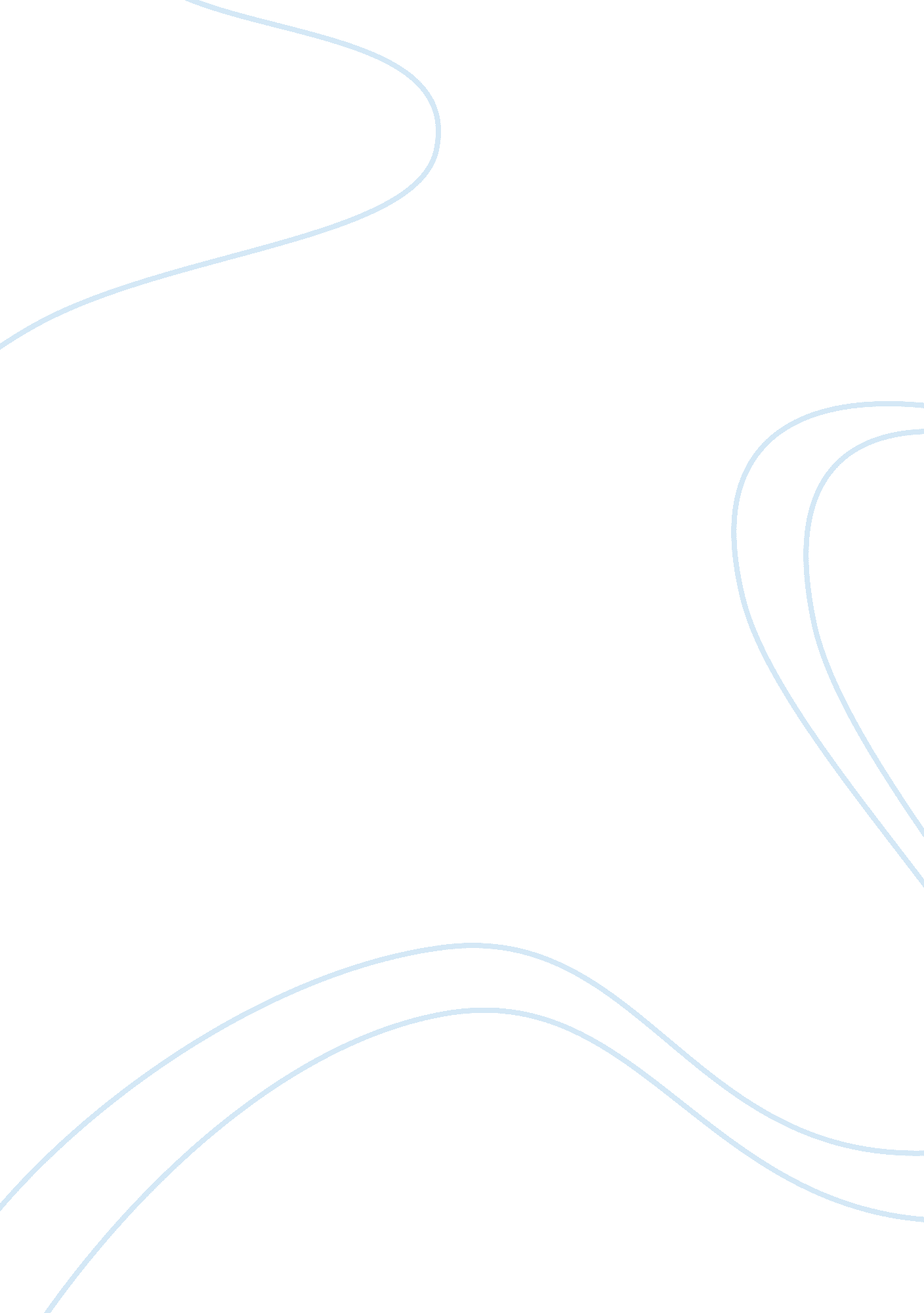 Free faces of austerity essay sampleTechnology, Innovation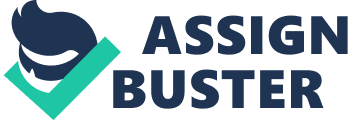 It has been difficult for the governments to measure the effectiveness of social programs. First, there had been great challenges in the maintenance of the social programs. The demand was too high that meeting the citizens of Washington’s needs was a great challenge, (NDD United, 2). As noted by NDD United (8), there are two types of social programs, through which the citizens of Washington could have their lives improved. 
One was the mandatory programs, which included Medicare, Social security, nutrition and SNAP. The second program was discretionary which did not touch much on the social programs. Due to the complexity of the programs, it was difficult to measure their effectiveness. The NDD program was aimed at making people independent, with the help of the government in Washington. 
First, the health of the people was to be improved. Secondly, there was need for an improved education system, which could allow the young to get jobs after school. Taxes had to be reduced to make life less expensive for the residents of Washington. Examples include the sensitization of the impact of the programs on economy and integrity, (NDD Program, 10). In as much as there is waste in the Washington, there have not been programs set to improve on waste saving and collection. 
The government has a role to help the needy. This does not imply that they had to receive material aid. One of the ways through which the government would help the needy was by providing initiatives and programs that could manage the waste for the good of the needy. The government should put policies that govern those that do not want to work. They could be punished under the law since they bring down Washington. Each society should set their norms and beliefs as well as practices to govern themselves in solving global problems Works Cited NDD Program, (2013). Faces of Austerity: How Budget Cuts Have Made Us Sicker, Poorer, and Less Safe. Web 20 Nov 2013 < http://www. google. co. ke/url? sa= t&rct= j&q=&esrc= s&source= web&cd= 1&ved= 0CCwQFjAA&url= http%3A%2F%2Fpublichealthfunding. org%2FNDD_report%2FNDD-report-digital. pdf&ei= X3GMUvLbIoGthQftyIC4Aw&usg= AFQjCNHRZSI-h8PSi2jVeBr6_a7rrhjVxg&sig2= aS-JqhwIyAanv0z47pQbiw&bvm= bv. 56643336, d. ZG4> 